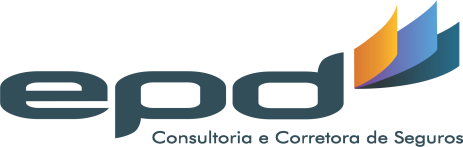 Questionário para cotação de Seguro Automóvel1 -DADOS DO SEGURADO :Nome Completo:  Nº da CNH  CPF: Tel.:   Data Nascimento.:  Est. Civil: Profissão: RG: Órgão exp: Data Expedição: CEP pernoite  veículo: 2- DADOS DO VEÍCULO:Fabricante:  Modelo Completo:  Aut./Mec.  Combustível: Gasolina  Álcool  Diesel   Flex     0 km:   Não   Sim   Data da Saída da Concessionária (0km): Ano Fáb.:  Ano Mod.:  Placa:  Chassi: RENAVAM:  Cor:  Financiado:   Sim     Não      Possuí Dispositivos Antifurtos?  Veiculo (DUT) em nome de:   Segurado   Outros (preencher o nome): 3 - ENDEREÇO PARA ENVIO DE APÓLICE E CORRESPONDÊNCIA:CEP:  Rua:  N°  Complemento:     Bairro:  Cidade:  UF:    Casa   Apto   Sala  4 - DADOS DO PRINCIPAL CONDUTOR (Quando este não é o segurado):Nome Completo:  ProfissãoData nascim. CPF: Est Civil:  Nº CNH  Data Exped.Rel.c/segurado: 5 - UTILIZAÇÃO DO VEÍCULO:Particular  Comercial   Transporte de Carga   Aplicativo    TaxiTipo carroceira/Caminhão: Vlr.Carroceria: Garagem  residência:   Sim   Não automáticomanualPortão na residência: automáticomanual Garagem no Trabalho: Sim  Não  Não uso veículo p/ ir ao trabalho Não trabalhoDistância do local de trabalho à residência:  Km diário rodado  Km mensal Garagem na Faculdade:  Sim   Não      Não Utilizo como ida e volta da faculdade    Não EstudoDesejo cobertura p/ condutores de 18 à 25 anos:   Sim  Não   Data de nasc. do Condutor de 18 a 25 anos:   Sexo: 6 - DADOS DO SEGURO: (Cobertura para veiculo segurado)Franquia:   Normal   Reduzida  FIPE:   100%  105%   110%   Assistência Reboque:  200 300  500  S/ limiteRCF (cobertura para terceiros):Danos Materiais R$  Danos Materiais R$Danos Corporais R$ Danos Morais R$                              App R$            Deseja Cobertura para Vidros?   Não     Básico   Completos (incluem-se faróis e lanternas)Deseja Contratar carro reserva?   Não   Sim  7 dias  15 dias   30 diasTipo de Seguro:    Seguro Novo    Renovação sem sinistro    Renovação com sinistro7 -DADOS DA APOLICE ANTERIOR:  (Preenchimento obrigatório se renovação)Nome da seguradora anterior:     Classe de  Bônus (que consta na apólice):  N° da apólice:      N° do C. I        Final da Vigência da Apólice: 